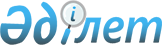 О назначении и оказании отдельных видов социальной помощи социально-защищаемым категориям граждан
					
			Утративший силу
			
			
		
					Постановление акимата города Актау Мангистауской области от 29 мая 2008 года за N 532. Зарегистрировано Управлением юстиции города Актау Департамента юстиции Мангистауской области от 11 июля 2008 года за N 11-1-86. Утратило силу постановлением акимата города Ақтау от 22 сентября 2010 года № 826

 Сноска. Утратило силу постновлением акимата города Актау от 22.09.2010 года № 826.          В соответствии с Законами Республики Казахстан "О местном государственном управлении в Республике Казахстан" от 23 января 2001 года и "О нормативных правовых актах" от 24 марта 1998 года, акимат города Актау ПОСТАНОВЛЯЕТ: 

      1. Установить выплаты отдельных видов социальной помощи социально-защищаемым категориям граждан, в том числе: 

      ежеквартальную социальную помощь; 

      социальную помощь. 

      2. Ежеквартальная социальная помощь выплачивается в связи с повышением тарифов на электроэнергию и цен на хлеб и основные продукты питания, социальная помощь выплачивается как дополнительная мера социальной защиты социально-защищаемых категорий граждан. 

      3. Уполномоченным органом по назначению и выплате отдельных видов социальной помощи является Актауский городской отдел занятости и социальных программ (далее - уполномоченный орган). 

      4. Выплата осуществляется за счет средств городского бюджета и производится через Мангистауский областной филиал Открытого Акционерного Общества "Народный Банк Казахстана" (далее - Банк) и Мангистауский областной филиал Открытого Акционерного Общества "Казпочта" (далее - Почта). 

      5. Категория граждан, предельные размеры, периодичность выплаты для оказания отдельных видов социальной помощи социально-защищаемым категориям граждан определены постановлением Мангистауского областного акимата "Об отдельных видах социальной помощи социально-защищаемым категориям граждан" от 28 февраля 2008 года N 164 (зарегистрировано N 2007, опубликовано в газетах "Маңғыстау", "Огни Мангистау" от 8 апреля 2008 года N 57 (9986). 

      6. Уполномоченный орган осуществляет ежемесячную сверку списков получателей государственных социальных пособий по возрасту, инвалидности, по потере кормильца (на детей), участников и инвалидов Великой Отечественной войны, лиц, приравненных по льготам и гарантиям к участникам Великой Отечественной войны, лиц, приравненных по льготам и гарантиям к инвалидам Великой Отечественной войны, вдов участников Великой Отечественной войны, не вступившие в повторный брак на основании базы данных с Мангистауским областным филиалом республиканского государственного предприятия "Государственный Центр по выплате пенсий" и обеспечивает выплату ежеквартальной социальной помощи и социальной помощи. 

      7. Социальная помощь для одиноких пенсионеров, выплачивается лицам, достигшие пенсионного возраста в соответствии с законодательством о пенсионном обеспечении и проживающих согласно книге регистрации граждан одни, в том числе супружеские пары учитываются как отдельные лица. 

      При этом необходимыми документами для назначения являются: 

      1) книга регистрации граждан; 

      2) документ, удостоверяющий личность получателя; 

      3) регистрационный номер налогоплательщика; 

      4) номер специального счета по вкладу в Банке или Почте. 

      8. Уполномоченный орган на основании представленных документов в течение десяти рабочих дней принимает решение о назначении или об отказе в назначении социальной помощи одиноким пенсионерам. 

      Документы предоставляются в подлинниках и в копиях для сверки, после сверки подлинники документов возвращаются. 

      9. Персональные дела граждан формируются уполномоченным органом на основании представленных документов и хранятся в уполномоченном органе с ежегодным пополнением сведениями о гражданах и перечислении социальной помощи. 

      10. Получатели социальной помощи для одиноких пенсионеров несут ответственность за достоверность представленных документов. 

      11. Ежеквартальная социальная помощь, социальная помощь, выплачивается уполномоченным органом по месту нахождения счета получателя. 

      12. Контроль за исполнением настоящего постановления возложить на заместителя акима города Актау Хитуова Т.К. 

      13. Настоящее постановление вводится в действие по истечении десяти календарных дней после дня их первого официального опубликования.       Аким города   С. Бекбергенов       "СОГЛАСОВАНО": 

      Начальник городского отдела 

      занятости и социальных 

      программ_____________ Айтбатырова К.М. 

      "______" _____________2008 год 
					© 2012. РГП на ПХВ «Институт законодательства и правовой информации Республики Казахстан» Министерства юстиции Республики Казахстан
				